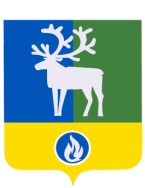 СЕЛЬСКОЕ ПОСЕЛЕНИЕ ЛЫХМАБЕЛОЯРСКИЙ РАЙОНХАНТЫ-МАНСИЙСКИЙ АВТОНОМНЫЙ ОКРУГ – ЮГРАПроектСОВЕТ ДЕПУТАТОВСЕЛЬСКОГО ПОСЕЛЕНИЯ ЛЫХМАРЕШЕНИЕот ___ августа 2017 года                                                                                                № ___О внесении изменения в приложение к решению Совета депутатов сельского поселения Лыхма от 21 декабря 2010 года № 41В соответствии с постановлением Правительства Российской Федерации  от 25 марта 2015 года № 269 «О внесении изменений в положение о признании помещения жилым помещением, жилого помещения непригодным для проживания и многоквартирного дома аварийным и подлежащим сносу или реконструкции» Совет депутатов сельского поселения Лыхма р е ш и л:1. Внести в приложение «Положение о порядке управления и  распоряжения муниципальным жилищным фондом сельского поселения Лыхма» к решению Совета депутатов сельского поселения Лыхма от 21 декабря 2010 года № 41 «Об утверждении Положения о порядке управления и распоряжения муниципальным жилищным фондом сельского поселения Лыхма» следующее изменение:в подпункте 10.2.1  пункта 10.2 раздела 10 «Контроль за использованием и сохранностью муниципальных жилых помещений» после слова «Оценка» дополнить словами «и обследование».2. Опубликовать настоящее решение в бюллетене «Официальный вестник сельского поселения Лыхма».3. Настоящее решение вступает в силу после его официального опубликования.Временно исполняющий полномочияглавы сельского поселения Лыхма                                                                         И.В.Денисова